Actividad 1 – Mantenerse a salvoMira la imagenEscribe 5 elementos peligrosos que existen en la habitación.Después comenta las respuestas con el grupo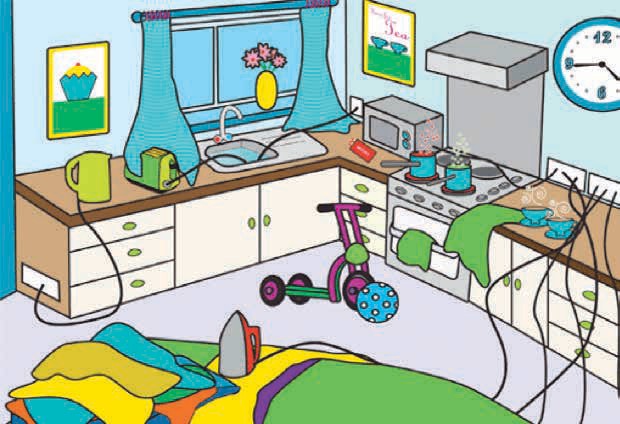 Actividad 2 - ¿Que pasaría si…?Discute que pasaría si:¿La plancha se cayese?¿Si un niño dejase la toalla del te al lado del fuego?¿Alguien encendiese la tostadora?Discute y comparte las respuestas con el resto del grupo:¿Habéis tenido alguna vez un accidente domestico?¿Sabes como obtener ayuda si se empieza a quemar la casa? ¿O si el agua empieza a salirse sin parar?¿tienes detector de humo en casa?¿Crees que es importante tener un extintor en casa?Actividad 3 – Seguridad en casaAquí hay instrucciones que te ayudaran a mantenerte a salvo en casa en caso de que haya un incendio.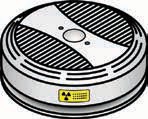 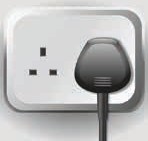 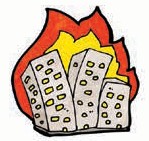 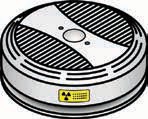 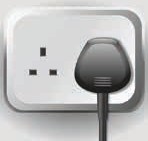 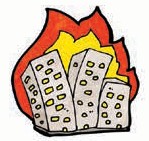 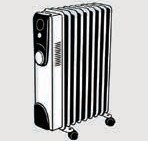 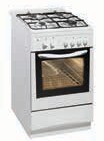 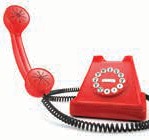 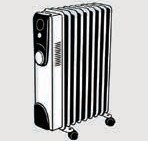 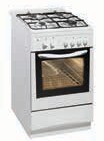 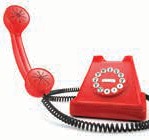 Consejos:Por la noche desconecte cualquier aparato y sus respectivos enchufes excepto el del congelador y la neveraAsegúrate de que el horno o la encimera este apagadaAsegúrate de que no hay velas o cigarrillos encendidosAsegúrate de que las llaves de casa estén en un lugar SeguroCierre todas las puertasAsegúrate de que nada impide las salidasAsegúrate de que la alarma de incendios esté encendidaSi se produce un incendio llama al 112No intente entrar en un edificio en llamasMás preguntas:¿Saben tus hijos u otros miembros de la familia que hacer en caso de incendio?¿Tienes un plan en caso de incendio?¿Alguno de tu familia sigue el plan de evacuación?¿Alguna vez habéis tenido que llamar a los bomberos?Actividad 4 – ¿verdadero o falso?debes dejar una luz encendido cuando vayas a dormirverdaderofalsolas alarmas de incendios deben estar cerca de una ventanaverdaderofalsosi un incendio se produce en tu casa debes permanecer en tu habitación y llamar al 112verdaderofalsoes buena idea dejar la bici en el pasillo justo enfrente de la puerta de salidaverdaderofalsono debes entrar nunca en una casa o edificio en llamasverdaderofalsodebes asegurarte de que todas las velas y cigarrillos están apagados antes de irte a dormirverdaderofalsoActividad 5 – mantente a salvoEsta actividad te ayudará a entender el vocabulario de la seguridad vial para mantenerte a salvo.Escribe las palabras debajo de las imágenes .               .               .               .               .               .               .               .               .               .               .               .               .               .               .               .               .               .               .               .               .               .               .               .               .               .               .               .                                                                                                                       .                .                .                .                .                .                .                .                .                .                .                .                .                .                .                .                .                .                .        .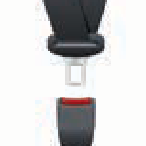 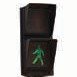  .               .               .               .               .               .               .               .               .               .               .               .               .               .               .               .               .               .               .               .               .               .               .               .               .               .               .               .                                                                                                                       .                .                .                .                .                .                .                .                .                .                .                .                .                .                .                .                .                .                .        .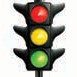  .               .               .               .               .               .               .               .               .               .               .               .               .               .               .               .               .               .               .               .               .               .               .               .               .               .               .               .                                                                                                                       .                .                .                .                .                .                .                .                .                .                .                .                .                .                .                .                .                .                .        .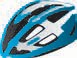  .               .               .               .               .               .               .               .               .               .               .               .               .               .               .               .               .               .               .               .               .               .               .               .               .               .               .               .                                                                                                                       .                .                .                .                .                .                .                .                .                .                .                .                .                .                .                .                .                .                .        .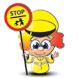 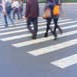  .               .               .               .               .               .               .               .               .               .               .               .               .               .               .               .               .               .               .               .               .               .               .               .               .               .               .               .                                                                                                                       .                .                .                .                .                .                .                .                .                .                .                .                .                .                .                .                .                .                .        . .               .               .               .               .               .               .               .               .               .               .               .               .               .               .               .               .               .               .               .               .               .               .               .               .               .               .               .                                                                                                                       .                .                .                .                .                .                .                .                .                .                .                .                .                .                .                .                .                .                .        . .                .                .                .                .                .                .                .                .                .                .                .                .                .                .                .                .                .                .                .                .                .                .                .                .                .               . . .                .                .                .                .                .                .                .                .                .                .                .                .                .                .                .                .                .                .        . .                .                .                .                .                .                .                .                .                .                .                .                .                .                .                .                .                .                .                .                .                .                .                .                .                .               . . .                .                .                .                .                .                .                .                .                .                .                .                .                .                .                .                .                .                .        . .                .                .                .                .                .                .                .                .                .                .                .                .                .                .                .                .                .                .                .                .                .                .                .                .                .               . . .                .                .                .                .                .                .                .                .                .                .                .                .                .                .                .                .                .                .        . .                .                .                .                .                .                .                .                .                .                .                .                .                .                .                .                .                .                .                .                .                .                .                .                .                .               . . .                .                .                .                .                .                .                .                .                .                .                .                .                .                .                .                .                .                .        . .                .                .                .                .                .                .                .                .                .                .                .                .                .                .                .                .                .                .                .                .                .                .                .                .                .               . . .                .                .                .                .                .                .                .                .                .                .                .                .                .                .                .                .                .                .        . .                .                .                .                .                .                .                .                .                .                .                .                .                .                .                .                .                .                .                .                .                .                .                .                .                .               . . .                .                .                .                .                .                .                .                .                .                .                .                .                .                .                .                .                .                .        . Datos importantesMuchas escuelas tienen paso de cebra para que los niños crucen tranquilamente, ya que hay más coches cuando los niños salen de clases.Enseña a tus hijos a parar, mirar a ambos lados y pensar antes de cruzar.Rellena los espacios en blanco utilizando las palabras de la actividad anterior.Mia va a la escuela en bici con su madre. Ella siempre utiliza el__________________________.La calle está muy transitada por eso hay un _______________________________.Después de clases Mia y su madre van a comprar. Tienen que cruzar por__________________.Cuando Mia y su madre cogen el coche siempre se pone el _______________________________________.     Más preguntas:¿enseñas a tus hijos a cruzar por donde se debe cruzar?¿crees que las calles en tu zona son seguras?¿Siempre que vas a cruzar usas el paso de peatones?123451.      semáforos de cruce (para coches)4. semáforos (para peatones)2. policía para regular el tráfico5. cinturones de seguridad3. Casco de bicicleta6. paso de peatones